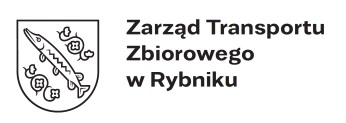 specyfikacja warunków zamówieniazAMAWIAJĄCY:Zarząd Transportu Zbiorowego w Rybnikuul. Budowlanych 6, 44 - 200 RybnikZaprasza do złożenia oferty w postępowaniu o udzielenie zamówienia publicznego prowadzonego  w trybie przetargu nieograniczonego o wartości zamówienia  przekraczającej równowartość progów unijnych o jakich stanowi art. 3 ustawy z 11 września 2019 r. - Prawo zamówień publicznych (Dz. U. z 2019 r. poz. 2019 ze zm.) – dalej Pzpna zadanie pn.Obsługa przewozów w transporcie zbiorowym dziesięcioma autobusami.Przedmiotowe postępowanie prowadzone jest przy użyciu środków komunikacji elektronicznej. Składanie ofert następuje za pośrednictwem platformy zakupowej dostępnej pod adresem internetowym: https://platformazakupowa.pl/pn/ztz.rybnik Nr postępowania: ZTZ PN/11/2021Dyrektor Zarządu Transportu Zbiorowego w Rybniku/-/ Łukasz Kosobucki………………………….WRZESIEŃ 2021	NAZWA ORAZ ADRES ZAMAWIAJĄCEGODane Zamawiającego:Zarząd Transportu Zbiorowego w Rybniku NIP: 642-26-50-396ul. Budowlanych 644-200 RybnikDedykowana platforma zakupowa do obsługi komunikacji w formie elektronicznej pomiędzy Zamawiającym a Wykonawcami oraz do składania ofert: https://platformazakupowa.pl/pn/ztz.rybnik Telefon.:	32 755 71 60 Adres strony internetowej:	http://www.ztz.rybnik.pl/Adres poczty elektronicznej :	ztz@ztz.rybnik.pl	OCHRONA DANYCH OSOBOWYCHZgodnie z art. 13  Rozporządzenia Parlamentu Europejskiego i Rady (UE) nr 2016/679 z dnia 
27 kwietnia 2016 roku, informuję, że: Administratorem Danych Osobowych jest Zarząd Transportu Zbiorowego w Rybniku,
ul. Budowlanych 6, 44-200 Rybnik, adres e-mail: ztz@ztz.rybnik.pl (dalej jako „ADO”);ADO wyznaczył Inspektora Ochrony Danych w osobie: Wacława Knura, z którym można 
się skontaktować pod adresem: ul. Budowlanych 6, 44-200 Rybnik, e-mail: iod@kwiecienipartnerzy.pl;Pani/Pana dane osobowe przetwarzane będą na podstawie art. 6 ust. 1 lit. c RODO oraz "Ustawy Pzp", w celu związanym z przedmiotowym postępowaniem o udzielenie zamówienia publicznego prowadzonym w trybie przetargu nieograniczonego, określonego w specyfikacji przetargowej;odbiorcami Pani/Pana danych osobowych będą osoby lub podmioty, którym udostępniona zostanie dokumentacja postępowania w oparciu o art. 8 oraz art. 96 ust. 3  „Ustawa Pzp”;  Pani/Pana dane osobowe będą przechowywane, zgodnie z art. 97 ust. 1 "Ustawy Pzp" oraz zgodnie z zapisami Instrukcji kancelaryjnej, przez okres 4 lat od dnia zakończenia postępowania o udzielenie zamówienia, nie dłużej niż 10 lat;obowiązek podania przez Panią/Pana danych osobowych bezpośrednio Pani/Pana dotyczących jest wymogiem ustawowym określonym w przepisach "Ustawy Pzp", związanym z udziałem 
w postępowaniu o udzielenie zamówienia publicznego; konsekwencje niepodania określonych danych wynikają z "Ustawy Pzp";  w odniesieniu do Pani/Pana danych osobowych decyzje nie będą podejmowane       
w sposób zautomatyzowany, stosownie do art. 22 RODO;posiada Pani/Pan:na podstawie art. 15 RODO prawo dostępu do danych osobowych Pani/Pana dotyczących;na podstawie art. 16 RODO prawo do sprostowania Pani/Pana danych osobowych;na podstawie art. 18 RODO prawo żądania od administratora ograniczenia przetwarzania danych osobowych z zastrzeżeniem przypadków, o których mowa w art. 18 ust. 2 RODO;  prawo do wniesienia skargi do Prezesa Urzędu Ochrony Danych Osobowych, gdy uzna Pani/Pan, że przetwarzanie danych osobowych Pani/Pana dotyczących narusza przepisy RODO;nie przysługuje Pani/Panu:w związku z art. 17 ust. 3 lit. b, d lub e RODO prawo do usunięcia danych osobowych;prawo do przenoszenia danych osobowych, o którym mowa w art. 20 RODO;na podstawie art. 21 RODO prawo sprzeciwu, wobec przetwarzania danych osobowych zgromadzonych na podstawie art. 6 ust. 1 lit. c RODO.Przysługuje Pani/Panu prawo wniesienia skargi do organu nadzorczego na niezgodne z RODO przetwarzanie Pani/Pana danych osobowych przez administratora. Organem właściwym dla   przedmiotowej skargi jest Urząd Ochrony Danych Osobowych, ul. Stawki 2, 00-193 Warszawa.TRYB UDZIELENIA ZAMÓWIENIANiniejsze postępowanie prowadzone jest w trybie przetargu nieograniczonego o jakim stanowi art. 132  Pzp oraz treść niniejszej Specyfikacji Warunków Zamówienia, zwaną dalej „SWZ”.  Szacunkowa wartość przedmiotowego zamówienia  przekracza równowartość progów unijnych o jakich mowa w art. 3 ustawy Pzp.  Zamawiający nie przewiduje aukcji elektronicznej.Zamawiający nie dopuszcza możliwości składania ofert wariantowych,Zamawiający nie dopuszcza możliwość składania ofert częściowychZamawiający nie przewiduje złożenia oferty w postaci katalogów elektronicznych.Zamawiający nie przewiduje udzielania zamówień, o których mowa w art. 214 ust. 1 pkt 7 PzpZamawiający nie prowadzi postępowania w celu zawarcia umowy ramowej.Zamawiający nie zastrzega możliwości ubiegania się o udzielenie zamówienia wyłącznie przez wykonawców, o których mowa w art. 94 Pzp.Zgodnie z art. 95 ust.1 Pzp wymagania związane z realizacją zamówienia w zakresie zatrudnienia przez wykonawcę lub podwykonawcę na podstawie stosunku pracy osób wykonujących wskazane przez zamawiającego czynności w zakresie realizacji zamówienia, jeżeli wykonanie tych czynności polega na wykonywaniu pracy w sposób określony w art. 22 § 1 ustawy z dnia 26 czerwca 1974 r. - Kodeks pracy (Dz. U. z 2020 r. poz. 1320) obejmują następujące : kierowanie autobusem w ramach obsługi przewozów w transporcie zbiorowym na liniach komunikacji miejskiej, organizowanych przez Zarząd Transportu Zbiorowego w Rybniku minimum dziesięcioma autobusami.Szczegółowe wymagania dotyczące realizacji oraz egzekwowania wymogu zatrudnienia na podstawie stosunku pracy zostały określone we wzorze umowy stanowiącymi Załącznik nr 6 do SWZ.Zamawiający nie określa dodatkowych wymagań związanych z zatrudnianiem osób, o których mowa  w art. 96 ust. 2 pkt 2 Pzp.OPIS PRZEDMIOTU ZAMÓWIENIAPrzedmiotem zamówienia jest obsługa przewozów w transporcie zbiorowymOpis ogólny.Obsługa przewozów pasażerskich w transporcie zbiorowym na liniach komunikacji miejskiej, organizowanych przez Zarząd Transportu Zbiorowego w Rybniku minimum dziesięcioma autobusami typu MAXI.Potencjał techniczny:Wymagania ogólne – opis zawarto w Załączniku nr 1 pkt I Kabina kierowcy – opis zawarto w Załączniku nr 1 pkt IIPrzedział pasażerski – opis zawarto w Załączniku nr 1 pkt IIISilnik, skrzynia biegów - opis zawarto w Załączniku nr 1 pkt IVZawieszenie - opis zawarto w Załączniku nr 1 pkt VPodstawowe parametry użytkowe - opis zawarto w Załączniku nr 1 pkt VIUkształtowanie podłogi pojazdów - opis zawarto w Załączniku nr 1 pkt VIIIdentyfikacja wizualna - opis zawarto w Załączniku nr 1 pkt VIIITablice informacyjne zewnętrzne - opis zawarto w Załączniku nr 1 pkt IXTablice informacyjne wewnętrzne - opis zawarto w Załączniku nr 1 pkt XSystem automatycznej głosowej informacji o trasie - opis zawarto w Załączniku nr 1 pkt XIUrządzenia biletoweOpis zawarto w:Załączniku nr 1 pkt XIIObecnie w wymienionym systemie działają poprawnie urządzenia firmy R&G Plus MielecWykonawca wyposaży autobusy w urządzenia elektronicznego systemu poboru opłat we własnym zakresie.Koszty transmisji danych pokrywa Wykonawca.Wszystkie autobusy muszą być wyposażone w takie same modele urządzeń.Zamontowane urządzenia muszą posiadać identyczną funkcjonalność oraz być w pełni równoważne z obecnie funkcjonującymi urządzeniami i oprogramowaniem sytemu Elektronicznej Karty Miejskiej. Zamawiający dopuszcza możliwość zamontowania urządzeń o innych parametrach niż opisane w pkt 3 tylko po pisemnej akceptacji do 30 dni od podpisania umowy.Wykonawca ponosi pełną odpowiedzialność za działanie urządzeń sytemu elektronicznego poboru opłat.Nagłośnienie - opis zawarto w Załączniku nr 1 pkt XIIIMonitoring wizyjny - opis zawarto w Załączniku nr 1 pkt XIVOględziny autobusówZamawiający wymaga, by minimalna liczba autobusów o parametrach określonych  
w punkcie 2 koniecznych do realizacji zadania tj. dziesięć pojazdów zostało udostępnionych do oględzin Zamawiającemu pod względem spełnienia opisanych warunków. Miejsce oględzin musi się znajdować na terenie Miasta Rybnika lub w odległości do 20 km od jego granic administracyjnych. Na podstawie oględzin zostanie wypełniony załącznik „T” do umowy.W przypadku nie udostępnienia do wyznaczonego dnia autobusów do wglądu, Zamawiający uzna to za rażące naruszenie postanowień umowy.Przed realizacją zadania a po oględzinach o których mowa w lit. a) Wykonawca:przekaże Zamawiającemu wykaz autobusów,udostępni Zamawiającemu wszystkie autobusy przewidziane do realizacji zadania w celu dokonania próbnej transmisji danych oraz wgrania kluczy transmisyjnych do urządzeń elektronicznego sytemu poboru opłat,Urządzenia sterująceZamawiający wymaga, aby systemami opisany w załączniku nr 1 w rozdziałach nr: IX, X, XI I XII sterował ten sam (1 szt./autobus) autokomputer.Przydział taboru do zadańW przypadku zaoferowania w formularzu oferty w kryterium „Ekologia” pojazdów zasilanych gazem ziemnym (CNG lub LNG) lub zeroemisyjnym, Wykonawca będzie zobowiązany w ramach realizacji zadań z niniejszym umowy do:Wskazania, które zadania przewozowe (tzw. kursówki) będą realizowane ww. rodzajem taboru – na maksimum 5 dni przed wdrożeniem kursówki do obiegu; Wykonywania każdym autobusem ww. rodzaju taboru nie mniej niż 150 wozokilometrów na dobę w dzień roboczy;Wykorzystywania ww. rodzaju taboru do obsługi poszczególnych zadań przewozowych tylko z pojazdów wykazanych w załączniku „T”;W przypadku braku realizacji wymagania określonego w 2.17 „ii” oraz „iii” Zamawiający zapłaci Wykonawcy 60% stawki za każdy wykonany wozokilometr.Wielkość pracy eksploatacyjnejŚrednia miesięczna wielkość pracy eksploatacyjnej w okresie od 1 stycznia 2022 r. do            30 czerwca 2023 r. dla jednego autobusu wyniesie około 4 633 wozokilometrów.Łącznie w czasie trwania umowy Zamawiający zakłada realizację maksimum 830 tys. wozokilometrów.W całym okresie realizacji umowy, łączna wielkość pracy eksploatacyjnej, o której mowa w ust. 3  pkt 2 powyżej, nie zmniejszy się o więcej niż 15% (tj. o nie więcej niż 124 500 wozokilometrów). Łączna gwarantowana minimalna wielkość pracy eksploatacyjnej wyniesie 705 500  wozokilometrów. Obsługa linii będzie odbywać się według rozkładu jazdy stanowiącego Załącznik R1 do  SWZ. Zamawiający w miarę bieżących potrzeb będzie dokonywał zmian w rozkładzie jazdy powiadamiając o nich Wykonawcę z min. dwudniowym wyprzedzeniem lub z wyprzedzeniem umożliwiającym uzyskanie stosownych zezwoleń, w szczególności dokonywania zmian w rozkładach jazdy (w tym zmiany tras przebiegu linii, numerów linii, likwidacji linii lub uruchomienia nowych wariantów) i wynikających z nich zmian obsad taborowych i liczby wozokilometrów.Wykonawca będzie odpowiedzialny za prawidłową obsługę urządzeń będących 
na wyposażeniu autobusu, przestrzeganie instrukcji oraz przepisów porządkowych związanych z realizacją zadania.Zamawiający dopuszcza rozpoczęcie kursu: autobusem bez lub z niesprawnymi, wyłączonymi urządzeniami opisanymi w pkt. 2.15. Zapłata za każdy wykonany wozokilometr zostaje obniżona do 50% stawki zaproponowanej w ofercie.W przypadku braku danych z realizacji kursu w Systemie Elektronicznej Karty Miejskiej Wykonawca musi w inny sposób udokumentować jego realizację.W przypadku awarii urządzeń opisanych w pkt. 2.15. podczas realizacji kursu Wykonawca musi natychmiast powiadomić o tym fakcie Zamawiającego poprzez e-mail, telefonicznie          lub sms. Dokładny sposób reakcji zostanie ustalony z Wykonawcą, z którym zostanie podpisana umowa.Przed rozpoczęciem realizacji zadania Wykonawca dostarczy Zamawiającemu listę zawierającą imiona i nazwiska kierowców przewidzianych do realizacji zadania. Każdemu kierowcy zostanie nadany numer identyfikacyjny w systemie Zamawiającego.Wykonawca zapewni dla wszystkich kierowców przeznaczonych do realizacji zadania jednolite ubiory, w minimalnym stopniu:koszule jednokolorowe w kolorze błękitnym lub białym,krawat (nie dotyczy kobiet oraz osób z przeciwskazaniami medycznymi do noszenia krawatu oraz dni, w których temperatura zewnętrzna przekracza 25oC),marynarka lub sweter.Wzory ubiorów w formie graficznej zostaną przekazane Zamawiającemu do 30 dni od daty podpisania umowy.Wykonawca codziennie w dni robocze do godziny 9:00 będzie wysyłać na skrzynkę e-mail wskazaną w umowie raport za dzień poprzedni lub dni wolne od pracy z realizacji zadania. Szczegóły raportu zostaną podane Wykonawcy w dniu podpisania umowy. Na skrzynkę      
e-mail Wykonawcy będą kierowane ewentualne skargi i uwagi podróżnych dotyczące realizacji zadnia. Termin na udzielnie odpowiedzi/ustosunkowanie się do problemu, trzy dni robocze 
od daty wysłania ze skrzynki Zamawiającego.Stosownie do treści art. 29 ust. 3a ustawy Pzp, Zamawiający poniżej określa czynności 
w zakresie realizacji zamówienia przez osoby zatrudnione przez Wykonawcę
lub podwykonawcę na podstawie umowy o pracę: kierowanie autobusem w ramach obsługi przewozów w transporcie zbiorowym na liniach komunikacji miejskiej, organizowanych przez Zarząd Transportu Zbiorowego w Rybniku minimum dziesięcioma autobusami.Zamawiający może przeprowadzić kontrolę czystości autobusów na terenie placu postojowego Wykonawcy.Klasyfikacja Wspólnego Słownika Zamówień (CPV):Usługi w zakresie publicznego transportu drogowego. 60.11.20.00WIZJA LOKALNAZamawiający   nie   przewiduje   odbycia    przez   Wykonawcę wizji   lokalnej  oraz   sprawdzenia 	  przez Wykonawcę dokumentów niezbędnych do realizacji zamówienia dostępnych na miejscu 
u zamawiającego. PODWYKONAWSTWOWykonawca może powierzyć wykonanie części zamówienia podwykonawcy (podwykonawcom). Zamawiający nie zastrzega obowiązku osobistego wykonania przez Wykonawcę kluczowych części zamówienia.Podwykonawstwo:Wykonawca, który zamierza wykonywać zamówienie przy udziale podwykonawcy, musi wskazać w ofercie, jaką część (zakres zamówienia) wykonywać będzie w jego imieniu Podwykonawca oraz podać firmę podwykonawcy. Należy w tym celu wypełnić odpowiednio załącznik nr 2 do SWZ – formularz oferty oraz sekcję D w części II formularza jednolitego europejskiego dokumentu zamówienia. W przypadku, gdy Wykonawca nie zamierza wykonywać zamówienia przy udziale podwykonawców, należy wpisać w formularzach „nie dotyczy” lub inne podobne sformułowanie.Zamawiający żąda, aby przed przystąpieniem do wykonania zamówienia Wykonawca,       
o ile są już znane, podał nazwy albo imiona i nazwiska oraz dane kontaktowe podwykonawców i osób do kontaktu z nimi, zaangażowanych w wykonanie zamówienia. Wykonawca zobowiązany jest do zawiadomienia Zamawiającego o wszelkich zmianach danych, o których mowa w zdaniu pierwszym, w trakcie realizacji zamówienia, a także przekazuje informacje na temat nowych podwykonawców, którym w późniejszym okresie zamierza powierzyć realizację zamówienia.Jeżeli zmiana albo rezygnacja z podwykonawcy dotyczy podmiotu, na którego zasoby Wykonawca powoływał się, na zasadach określonych w art. 118 ust. 1 ustawy, w celu wykazania spełniania warunków udziału w postępowaniu, Wykonawca jest obowiązany wykazać Zamawiającemu, że proponowany inny podwykonawca lub Wykonawca samodzielnie spełnia je w stopniu nie mniejszym niż podwykonawca, na którego zasoby Wykonawca powoływał się w trakcie postępowania o udzielenie zamówienia.Umowa o podwykonawstwo – umowa w formie pisemnej o charakterze odpłatnym, której przedmiotem są usługi stanowiące część zamówienia publicznego, zawarta między wybranym przez Zamawiającego Wykonawcą a innym podmiotem (Podwykonawcą).	TERMIN WYKONANIA ZAMÓWIENIATermin realizacji zamówienia: od 1 stycznia 2022 r. do 30 czerwca 2023 r.WARUNKI UDZIAŁU W POSTĘPOWANIUO udzielenie zamówienia mogą ubiegać się Wykonawcy, którzy nie podlegają wykluczeniu na zasadach określonych w Rozdziale IX SWZ, oraz spełniają określone przez Zamawiającego warunki udziału w postępowaniu.O udzielenie zamówienia mogą ubiegać się Wykonawcy, którzy spełniają warunki dotyczące:	zdolności do występowania w obrocie gospodarczym:Zamawiający wymaga, aby Wykonawcy prowadzący działalność gospodarczą lub zawodową byli wpisani do jednego z rejestrów zawodowych lub handlowych prowadzonych w kraju, w którym mają siedzibę lub miejsce zamieszkania.	uprawnień do prowadzenia określonej działalności gospodarczej lub zawodowej, 
o ile wynika to z odrębnych przepisów:              Wykonawca spełni warunek jeżeli posiada licencję na krajowy transport drogowy osób               lub zezwolenie na wykonywanie zawodu przewoźnika drogowego wydanych na podstawie              Ustawy z dnia 06.09.2001 r  o Transporcie Drogowym tekst jednolity z 2007 roku Dz. U. nr               125 poz. 874. ze zm).	sytuacji ekonomicznej lub finansowej:Zamawiający nie stawia warunku w powyższym zakresie.	zdolności technicznej lub zawodowej:Wykonawca spełni warunek jeżeli wykaże, że w okresie ostatnich 3 lat  przed upływem terminu składania ofert, a jeżeli okres prowadzenia działalności jest  krótszy - w tym okresie, wykonał co najmniej jedno (1) zamówienia polegające na  świadczeniu przez co najmniej 12 kolejnych miesięcy (w ramach jednej umowy)  usługi transportu zbiorowego w ramach przewozów regularnych o łącznej wielkości pracy eksploatacyjnej nie mniejszej niż 500 000 wozokilometrów minimum 10 autobusami.Zamawiający, w stosunku do Wykonawców wspólnie ubiegających się o udzielenie zamówienia, w odniesieniu do warunku dotyczącego zdolności technicznej lub zawodowej – dopuszcza łączne spełnianie warunku przez Wykonawców.Zamawiający może na każdym etapie postępowania, uznać, że wykonawca nie posiada wymaganych zdolności, jeżeli posiadanie przez wykonawcę sprzecznych interesów, 
w szczególności zaangażowanie zasobów technicznych lub zawodowych wykonawcy w inne przedsięwzięcia gospodarcze wykonawcy może mieć negatywny wpływ na realizację zamówienia.	PODSTAWY WYKLUCZENIA Z POSTĘPOWANIA	Z postępowania o udzielenie zamówienia wyklucza się Wykonawców, w stosunku do których zachodzi którakolwiek z okoliczności wskazanych:	w art. 108 ust. 1 Pzp.;	w art. 109 ust. 1 pkt. 4, 5, 7 Pzp., tj.:	w stosunku do którego otwarto likwidację, ogłoszono upadłość, którego aktywami zarządza likwidator lub sąd, zawarł układ z wierzycielami, którego działalność gospodarcza jest zawieszona albo znajduje się on w innej tego rodzaju sytuacji wynikającej z podobnej procedury przewidzianej w przepisach miejsca wszczęcia tej procedury;	który w sposób zawiniony poważnie naruszył obowiązki zawodowe, co podważa jego uczciwość, w szczególności gdy wykonawca w wyniku zamierzonego działania lub rażącego niedbalstwa nie wykonał lub nienależycie wykonał zamówienie, co zamawiający jest w stanie wykazać za pomocą stosownych dowodów;	który z przyczyn leżących po jego stronie, w znacznym stopniu lub zakresie nie wykonał lub nienależycie wykonał albo długotrwale nienależycie wykonywał istotne zobowiązanie wynikające z wcześniejszej umowy w sprawie zamówienia publicznego lub umowy koncesji, co doprowadziło do wypowiedzenia lub odstąpienia od umowy, odszkodowania, wykonania zastępczego lub realizacji uprawnień z tytułu rękojmi za wady;	Wykluczenie Wykonawcy następuje zgodnie z art. 111 Pzp. 	OŚWIADCZENIA I DOKUMENTY, JAKIE ZOBOWIĄZANI SĄ DOSTARCZYĆ WYKONAWCY W CELU POTWIERDZENIA SPEŁNIANIA WARUNKÓW UDZIAŁU W POSTĘPOWANIU ORAZ WYKAZANIA BRAKU PODSTAW WYKLUCZENIA (PODMIOTOWE ŚRODKI DOWODOWE)Do oferty Wykonawca zobowiązany jest dołączyć aktualne na dzień składania ofert oświadczenie, o którym mowa w art. 125 ust.2 Pzp – Jednolity Europejski Dokument Zamówienia zgodnie z Załącznikiem nr 3 do SWZ;Informacje zawarte w oświadczeniu JEDZ, o którym mowa w pkt 1 stanowią wstępne potwierdzenie, że Wykonawca nie podlega wykluczeniu oraz spełnia warunki udziału
w postępowaniu.Oświadczenie o którym mowa w pkt 2 Wykonawca zobowiązany jest złożyć w formie jednolitego dokumentu (JEDZ) sporządzonego zgodnie z wzorem standardowego formularza określonego w rozporządzeniu wykonawczym Komisji Europejskiej wydanym na podstawie art. 59 ust. 2 dyrektywy 2014/24/UE, zwanego dalej „JEDZ” lub „jednolitym dokumentem”. Dokument ten stanowi wstępne potwierdzenie braku podstaw wykluczenia oraz spełnianie warunków udziału 
w postępowaniu. Wykonawca, który bierze udział samodzielnie w postępowaniu i nie polega na zdolnościach lub sytuacji innych podmiotów na zasadach określonych w art. 118 ustawy, przedkłada JEDZ tylko w swoim zakresie.W przypadku wskazania w ofercie oraz JEDZ podwykonawców, którzy swoimi zdolnościami lub sytuacją, nie wspierają Wykonawcy w celu wykazania spełniania warunków, Zamawiający nie wymaga złożenia odrębnego JEDZ dla tych podwykonawców (należy jedynie wypełnić JEDZ w części II sekcję D).Wykonawca, który polega na zdolnościach lub sytuacji innych podmiotów, musi udowodnić Zamawiającemu, że realizując zamówienie, będzie dysponował niezbędnymi zasobami tych podmiotów, w szczególności przedstawiając wraz  z ofertą zobowiązanie tych podmiotów do oddania mu do dyspozycji niezbędnych zasobów na potrzeby realizacji zamówienia.W przypadku wspólnego ubiegania się o zamówienie przez Wykonawców, należy przedstawić odrębny JEDZ (należycie wypełniony i podpisany przez danego Wykonawcę) zawierający informacje wymagane w częściach II–IV dla każdego  z biorących udział Wykonawców wspólnie ubiegających się o zamówienie. Dokumenty te potwierdzają spełnianie warunków udziału w postępowaniu oraz brak podstaw wykluczenia w zakresie, w którym każdy z Wykonawców wykazuje spełnianie warunków udziału w postępowaniu oraz brak podstaw wykluczenia.Wykonawca, który polega na zdolnościach lub sytuacji co najmniej jednego innego podmiotu na zasadach określonych w art. 118 ustawy Pzp, musi złożyć swój własny JEDZ wraz 
z odrębnym JEDZ zawierającym stosowne informacje wskazane w części II, sekcji C JEDZ odnoszące się do każdego z podmiotów, na którego zdolnościach lub sytuacji Wykonawca polega i w zakresie, w którym podmiot ten udostępnia swoje zdolności Wykonawcy, należycie wypełniony  i podpisany kwalifikowanym podpisem elektronicznym przez dany podmiot.Zamawiający wzywa wykonawcę, którego oferta została najwyżej oceniona, do złożenia 
w wyznaczonym terminie, nie krótszym niż 10 dni od dnia wezwania, podmiotowych środków dowodowych,  aktualnych na dzień ich złożenia.Podmiotowe środki dowodowe wymagane od wykonawcy obejmują:	Oświadczenie wykonawcy, w zakresie art. 108 ust. 1 pkt 5 ustawy, o braku przynależności do tej samej grupy kapitałowej, w rozumieniu ustawy z dnia 16 lutego 2007 r. o ochronie konkurencji i konsumentów (Dz. U. z 2020 r. poz. 1076), z innym wykonawcą, który złożył odrębną ofertę, ofertę częściową lub wniosek o dopuszczenie do udziału w postępowaniu, albo oświadczenia  o przynależności do tej samej grupy kapitałowej wraz z dokumentami lub informacjami potwierdzającymi przygotowanie oferty, oferty częściowej lub wniosku 
o dopuszczenie do udziału  w postępowaniu niezależnie od innego wykonawcy należącego do tej samej grupy kapitałowej – załącznik nr 4 do SWZ;Informację z Krajowego Rejestru Karnego w zakresie:art. 108 ust. 1 pkt 1 i 2 ustawy z dnia 11 września 2019 r. – Prawo zamówień publicznych, art. 108 ust. 1 pkt 4 ustawy, dotyczącej orzeczenia zakazu ubiegania się o zamówienie publiczne tytułem środka karnego, sporządzoną nie wcześniej niż 6 miesięcy przed jej złożeniem;	Odpis lub informacja z Krajowego Rejestru Sądowego lub z Centralnej Ewidencji i Informacji 
o Działalności Gospodarczej, w zakresie art. 109 ust. 1 pkt 4 ustawy, sporządzonych nie wcześniej niż 3 miesiące przed jej złożeniem, jeżeli odrębne przepisy wymagają wpisu do rejestru lub ewidencji;Oświadczenie wykonawcy o aktualności informacji zawartych w oświadczeniu, o którym mowa w art. 125 ust. 1 ustawy, w zakresie podstaw wykluczenia z postępowania wskazanych przez zamawiającego, o których mowa w art. 108 ust. 1 pkt 3, pkt 5 oraz pkt 6 ustawy, 	Licencja na krajowy transport drogowy osób lub zezwolenie na wykonywanie zawodu przewoźnika drogowego wydanych na podstawie Ustawy z dnia 06.09.2001 r o Transporcie Drogowym tekst jednolity z 2007 roku Dz. U. nr 125 poz. 874.Wykaz że w okresie ostatnich 3 lat  przed upływem terminu składania ofert, a jeżeli okres prowadzenia działalności jest krótszy - w tym okresie, wykonał co najmniej jedno (1) zamówienia polegające na  świadczeniu przez co najmniej 12 kolejnych miesięcy (w ramach jednej umowy) usługi transportu zbiorowego w ramach przewozów regularnych o łącznej wielkości pracy eksploatacyjnej nie mniejszej niż 500 000 wozokilometrów minimum 10 autobusami.Jeżeli Wykonawca ma siedzibę lub miejsce zamieszkania poza terytorium Rzeczypospolitej Polskiej, zamiast dokumentu, o których mowa w ust. 3 pkt 2, składa dokument lub dokumenty wystawione w kraju, w którym wykonawca ma siedzibę lub miejsce zamieszkania, potwierdzające odpowiednio, że nie otwarto jego likwidacji ani nie ogłoszono upadłości. Dokument, o którym mowa powyżej, powinien być wystawiony nie wcześniej niż 6 miesięcy przed upływem terminu składania ofert.Jeżeli w kraju, w którym Wykonawca ma siedzibę lub miejsce zamieszkania, nie wydaje się dokumentów, o których mowa w ust. 4 pkt 2, zastępuje się je w całości lub części dokumentem zawierającym odpowiednio oświadczenie Wykonawcy, ze wskazaniem osoby albo osób uprawnionych do jego reprezentacji, złożone przed notariuszem lub przed organem sądowym, administracyjnym albo organem samorządu zawodowego lub gospodarczego właściwym ze względu na siedzibę lub miejsce zamieszkania Wykonawcy.Zamawiający nie wzywa do złożenia podmiotowych środków dowodowych, jeżeli:może je uzyskać za pomocą bezpłatnych i ogólnodostępnych baz danych, w szczególności rejestrów publicznych w rozumieniu ustawy z dnia 17 lutego 2005 r. o informatyzacji działalności podmiotów realizujących zadania publiczne, o ile wykonawca wskazał 
w oświadczeniu, o którym mowa w art. 125 ust. 1 Pzp dane umożliwiające dostęp do tych środków;podmiotowym środkiem dowodowym jest oświadczenie, którego treść odpowiada zakresowi oświadczenia, o którym mowa w art. 125 ust. 1. PzpWykonawca nie jest zobowiązany do złożenia podmiotowych środków dowodowych, które zamawiający posiada, jeżeli wykonawca wskaże te środki oraz potwierdzi ich prawidłowość 
i aktualność.W zakresie nieuregulowanym ustawą Pzp lub niniejszą SWZ do oświadczeń i dokumentów składanych przez Wykonawcę w postępowaniu zastosowanie mają w szczególności przepisy rozporządzenia Ministra Rozwoju Pracy i Technologii z dnia 23 grudnia 2020 r. w sprawie podmiotowych środków dowodowych oraz innych dokumentów lub oświadczeń, jakich może żądać zamawiający od wykonawcy oraz rozporządzenia Prezesa Rady Ministrów z dnia 30 grudnia 2020 r. w sprawie sposobu sporządzania i przekazywania informacji oraz wymagań technicznych dla dokumentów elektronicznych oraz środków komunikacji elektronicznej 
w postępowaniu o udzielenie zamówienia publicznego lub konkursie.Przedmiotowe środki dowodowe składane wraz z ofertą wymagane od wykonawcy obejmują ponadto:Wykonawca musi złożyć opis koncepcji zasilania pojazdów w szczególności zawierającej:sposób dostarczania gazu ziemnego w przypadku autobusów gazowych;planowane, istotne parametry eksploatacyjne urządzeń zasilających (np. wydajność sprężarek w przypadku zasilania gazem ziemnym, moc ładowarek w przypadku autobusów elektrycznych);rodzaj złącza (wtyczki) do tankowania gazu dla autobusów gazowych, rodzaj złącza (rodzaj wtyczki i/lub rodzaj pantografu);oświadczenie podmiotów, które zapewnią urządzenia do zasilania autobusów; brak złożenia koncepcji zawierającej w minimalnym stopniu wyżej wymienione elementy spowoduje odrzucenie oferty.12.	Wykonawca w przypadku zaproponowania autobusów elektrycznych musi złożyć opis technologii zasilania będącej podstawą do oceny oferty; brak złożenia koncepcji spowoduje odrzucenie oferty.Wykonawca składa przedmiotowe środki dowodowe wraz z ofertą zgodnie z regulacją art. 107 ust.1 pzp. W przypadku złożenia koncepcji, która nie gwarantowałaby kursowania pojazdów wg. założeń dobowej pracy eksploatacyjnej dla pojazdów zasilanych gazem ziemnym lub zeroemisyjnych, Zamawiający wezwie Wykonawcę do złożenia do 3 dni roboczych wyjaśnień. W przypadku braku złożenia wyjaśnień, oferta zostanie odrzucona. POLEGANIE NA ZASOBACH INNYCH PODMIOTÓWWykonawca może w celu potwierdzenia spełniania warunków udziału polegać na zdolnościach technicznych lub zawodowych podmiotów udostępniających zasoby, niezależnie od charakteru prawnego łączących go z nimi stosunków prawnych.W odniesieniu do warunków dotyczących doświadczenia, wykonawcy mogą polegać na zdolnościach podmiotów udostępniających zasoby, jeśli podmioty te wykonają świadczenie do realizacji którego te zdolności są wymagane.Wykonawca, który polega na zdolnościach lub sytuacji podmiotów udostępniających zasoby, składa, wraz z ofertą, zobowiązanie podmiotu udostępniającego zasoby do oddania mu do dyspozycji niezbędnych zasobów na potrzeby realizacji danego zamówienia lub inny podmiotowy środek dowodowy potwierdzający, że wykonawca realizując zamówienie, będzie dysponował niezbędnymi zasobami tych podmiotów. Wzór oświadczenia stanowi załącznik nr 5 do SWZ.Zamawiający ocenia, czy udostępniane wykonawcy przez podmioty udostępniające zasoby zdolności techniczne lub zawodowe, pozwalają na wykazanie przez wykonawcę spełniania warunków udziału w postępowaniu, a także bada, czy nie zachodzą wobec tego podmiotu podstawy wykluczenia, które zostały przewidziane względem wykonawcy.Jeżeli zdolności techniczne lub zawodowe podmiotu udostępniającego zasoby nie potwierdzają spełniania przez wykonawcę warunków udziału w postępowaniu lub zachodzą wobec tego podmiotu podstawy wykluczenia, zamawiający żąda, aby wykonawca w terminie określonym przez zamawiającego zastąpił ten podmiot innym podmiotem lub podmiotami albo wykazał, że samodzielnie spełnia warunki udziału w postępowaniu.UWAGA: Wykonawca nie może, po upływie terminu składania ofert, powoływać się na zdolności lub sytuację podmiotów udostępniających zasoby, jeżeli na etapie składania ofert nie polegał on w danym zakresie na zdolnościach lub sytuacji podmiotów udostępniających zasoby.Wykonawca, w przypadku polegania na zdolnościach lub sytuacji podmiotów udostępniających zasoby, przedstawia, wraz z oświadczeniem, o którym mowa w Rozdziale X ust. 1 SWZ, także oświadczenie podmiotu udostępniającego zasoby, potwierdzające brak podstaw wykluczenia tego podmiotu oraz odpowiednio spełnianie warunków udziału w postępowaniu, w zakresie, 
w jakim wykonawca powołuje się na jego zasoby, zgodnie z katalogiem dokumentów określonych w Rozdziale X SWZ.INFORMACJA DLA WYKONAWCÓW WSPÓLNIE UBIEGAJĄCYCH SIĘ O UDZIELENIE ZAMÓWIENIA (SPÓŁKI CYWILNE/ KONSORCJA)Wykonawcy mogą wspólnie ubiegać się o udzielenie zamówienia. W takim przypadku Wykonawcy ustanawiają pełnomocnika do reprezentowania ich w postępowaniu albo do reprezentowania i zawarcia umowy w sprawie zamówienia publicznego. Pełnomocnictwo winno być załączone do oferty. W przypadku Wykonawców wspólnie ubiegających się o udzielenie zamówienia, oświadczenia, 
o których mowa w Rozdziale X ust. 1 SWZ, składa każdy z wykonawców. Oświadczenia te potwierdzają brak podstaw wykluczenia oraz spełnianie warunków udziału w zakresie, w jakim każdy z wykonawców wykazuje spełnianie warunków udziału w postępowaniu.Wykonawcy wspólnie ubiegający się o udzielenie zamówienia dołączają do oferty oświadczenie, z którego wynika, którą część usług wykonają poszczególni wykonawcy.Oświadczenia i dokumenty potwierdzające brak podstaw do wykluczenia z postępowania składa każdy z Wykonawców wspólnie ubiegających się o zamówienie.SPOSÓB KOMUNIKACJI ORAZ WYJAŚNIENIA TREŚCI SWZ	Komunikacja w postępowaniu o udzielenie zamówienia i w konkursie, w tym składanie ofert, wniosków o dopuszczenie do udziału w postępowaniu lub konkursie, wymiana informacji oraz przekazywanie dokumentów lub oświadczeń między zamawiającym a wykonawcą, 
z uwzględnieniem wyjątków określonych w ustawie Pzp., odbywa się przy użyciu środków komunikacji elektronicznej. Przez środki komunikacji elektronicznej rozumie się środki komunikacji elektronicznej zdefiniowane w ustawie z dnia 18 lipca 2002 r. o świadczeniu usług drogą elektroniczną (Dz. U. z 2020 r. poz. 344). 	Ofertę, oświadczenia, o których mowa w art. 125 ust. 1 Pzp., podmiotowe środki dowodowe, pełnomocnictwa, zobowiązanie podmiotu udostępniającego zasoby sporządza się w postaci elektronicznej, w ogólnie dostępnych formatach danych, w szczególności w formatach .txt, .rtf, .pdf, .doc, .docx, .odt. Ofertę, a także oświadczenie o jakim mowa w Rozdziale X ust. 1 SWZ składa się, pod rygorem nieważności, w formie elektronicznej.	Zawiadomienia, oświadczenia, wnioski lub informacje Wykonawcy przekazują:drogą elektroniczną:  ztz@ztz.rybnik.plpoprzez Platformę, dostępną pod adresem: https://platformazakupowa.pl/pn/ztz.rybnikZamawiający informuje, że instrukcja korzystania z Platformy Zakupowej dotyczącej 
w szczególności logowania, składania wniosków o wyjaśnienie treści SWZ, składania ofert oraz innych czynności podejmowanych w niniejszym postępowaniu przy użyciu Platformy Zakupowej znajdują się w zakładce „Instrukcje dla Wykonawców” na stronie internetowej pod adresem:   https://platformazakupowa.pl/strona/45-instrukcje	Zgodnie z 67 ustawy Pzp., Zamawiający podaje wymagania techniczne związane 
z korzystaniem z Platformy	stały dostęp do sieci Internet o gwarantowanej przepustowości nie mniejszej niż 512 kb/s,komputer klasy PC lub MAC o następującej konfiguracji: pamięć min. 2 GB Ram, procesor Intel IV 2 GHZ lub jego nowsza wersja, jeden z systemów operacyjnych - MS Windows 7, Mac Os x 10 4, Linux lub ich nowsze wersje,zainstalowana dowolna przeglądarka internetowa, w przypadku Internet Explorer minimalnie   wersja 10 0,włączona obsługa języka JavaScript,zainstalowany program Adobe Acrobat Reader lub inny obsługujący format plików. pdf.,Szyfrowanie na platforma zakupowa.pl odbywa się za pomocą protokołu TLS 1.3Oznaczenie czasu odbioru danych przez platformę zakupowa stanowi datę oraz dokładny czas (hh:mm:ss) generowany wg. czasu lokalnego serwera synchronizowanego z zegarem Głównego Urzędu Miar.	Osobami uprawnionymi przez Zamawiającego do porozumiewania się (pocztą elektroniczną na adres e-mail ztz@ztz.rybnik.pl ) z wykonawcami jest: Grzegorz Dudek w sprawach technicznych i Dariusz Folwarczny w sprawach PZP w zakresie proceduralnym i merytorycznym.  	W korespondencji kierowanej do Zamawiającego Wykonawcy powinni posługiwać się numerem przedmiotowego postępowania. 	Wykonawca może zwrócić się do zamawiającego z wnioskiem o wyjaśnienie treści SWZ.	Zamawiający jest obowiązany udzielić wyjaśnień niezwłocznie, jednak nie później niż na 6 dni przed upływem terminu składania odpowiednio ofert, pod warunkiem że wniosek o wyjaśnienie treści SWZ wpłynął do zamawiającego nie później niż na 14 dni przed upływem terminu składania odpowiednio ofert. 	Jeżeli zamawiający nie udzieli wyjaśnień w terminie, o którym mowa w ust. 9, przedłuża termin składania ofert o czas niezbędny do zapoznania się wszystkich zainteresowanych wykonawców z wyjaśnieniami niezbędnymi do należytego przygotowania i złożenia ofert. W przypadku gdy wniosek o wyjaśnienie treści SWZ nie wpłynął w terminie, o którym mowa w ust. 9, zamawiający nie ma obowiązku udzielania wyjaśnień SWZ oraz obowiązku przedłużenia terminu składania ofert.	Przedłużenie terminu składania ofert, o których mowa w ust. 10, nie wpływa na bieg terminu składania wniosku o wyjaśnienie treści SWZ.OPIS SPOSOBU PRZYGOTOWANIA OFERT ORAZ WYMAGANIA FORMALNE DOTYCZĄCE SKŁADANYCH OŚWIADCZEŃ I DOKUMENTÓWWykonawca może złożyć tylko jedną ofertę.Treść oferty musi odpowiadać treści SWZ.Ofertę składa się na Formularzu Ofertowym – zgodnie z Załącznikiem nr 2 do SWZ. Wraz 
z ofertą Wykonawca jest zobowiązany złożyć:	Oświadczenie JEDZ, o którym mowa w Rozdziale X ust. 1 SWZ;	zobowiązanie innego podmiotu, o którym mowa w Rozdziale XI ust. 3 SWZ (jeżeli dotyczy);		dokumenty, z których wynika prawo do podpisania oferty; odpowiednie pełnomocnictwa (jeżeli dotyczy);Wadium, przy czym jeżeli Wadium wnoszone jest w formie gwarancji lub poręczenia, 
o których mowa w art. 97 ust. 7 pkt 2-4 Pzp, Wykonawca przekazuje Zamawiającemu oryginał gwarancji lub poręczenia, w postaci elektronicznej. Oferta powinna być podpisana przez osobę upoważnioną do reprezentowania Wykonawcy, zgodnie z formą reprezentacji Wykonawcy określoną w rejestrze lub innym dokumencie, właściwym dla danej formy organizacyjnej Wykonawcy albo przez upełnomocnionego przedstawiciela Wykonawcy. W celu potwierdzenia, że osoba działająca w imieniu wykonawcy jest umocowana do jego reprezentowania, zamawiający żąda od wykonawcy odpisu lub informacji z Krajowego Rejestru Sądowego, Centralnej Ewidencji i Informacji o Działalności Gospodarczej lub innego właściwego rejestru. Oferta oraz pozostałe oświadczenia i dokumenty, dla których Zamawiający określił wzory 
w formie formularzy zamieszczonych w załącznikach do SWZ, powinny być sporządzone zgodnie z tymi wzorami, co do treści oraz opisu kolumn i wierszy.Ofertę składa się pod rygorem nieważności w formie elektronicznej.Oferta powinna być sporządzona w języku polskim. Każdy dokument składający się na ofertę powinien być czytelny.Jeśli oferta zawiera informacje stanowiące tajemnicę przedsiębiorstwa w rozumieniu ustawy 
z dnia 16 kwietnia 1993 r. o zwalczaniu nieuczciwej konkurencji (Dz. U. z 2020 r. poz. 1913), Wykonawca powinien nie później niż w terminie składania ofert, zastrzec, że nie mogą one być udostępnione oraz wykazać, iż zastrzeżone informacje stanowią tajemnicę przedsiębiorstwa.. Przed upływem terminu składania ofert, Wykonawca może wprowadzić zmiany do złożonej oferty lub wycofać ofertę. W tym celu należy w systemie Platformy kliknąć przycisk „Wycofaj ofertę”. Zmiana oferty następuje poprzez wycofanie oferty oraz jej ponownym złożeniu.Podmiotowe środki dowodowe lub inne dokumenty, w tym dokumenty potwierdzające umocowanie do reprezentowania, sporządzone w języku obcym przekazuje się wraz 
z tłumaczeniem na język polski.Wszystkie koszty związane z uczestnictwem w postępowaniu, w szczególności 
z przygotowaniem i złożeniem oferty ponosi Wykonawca składający ofertę. Zamawiający nie przewiduje zwrotu kosztów udziału w postępowaniu.SPOSÓB OBLICZENIA CENY OFERTYCeną ofertową jest łączną ceną brutto podana w formularzu oferty (załącznik 2 do SWZ).Podana cena nie stanowi ostatecznego wynagrodzenia Wykonawcy, a służy  do porównania cen złożonych ofert. Cena, jaką zapłaci Zamawiający wybranemu Wykonawcy będzie wynikać z ilości faktycznie wykonanych wozokilometrów.Cena za wzkm podana w ofercie ma być ceną kompletną i jednoznaczną. Ma ona  uwzględniać w szczególności:koszty amortyzacji, remontów, ubezpieczenia, zakupu, wyposażenia i utrzymania autobusów,koszty paliwa,koszty utrzymania bazy,koszty pracy, których wartość przyjęta do ustalenia ceny nie może być niższa od minimalnego wynagrodzenia za pracę ustalonego na podstawie art. 2 ust. 3-5 ustawy z dnia 10 października 2002r o minimalnym wynagrodzeniu o pracę  (Dz. U. Nr 2018 poz. 2177 ze zm.),koszt zatrzymywania się autobusów na przystankach komunikacyjnych i dworcach,koszt obowiązkowego czyszczenia wnętrza pojazdów i ewentualnego dezynfekowania, opłaty administracyjne określone na podstawie obowiązujących przepisów w szczególności ustawy o transporcie drogowym i ustawy o publicznym transporcie zbiorowym,rozsądny zysk Wykonawcy.Cena ofertowa powinna być podana w złotych polskich cyframi, z zaokrągleniem do dwóch miejsc po przecinku.Wszelkie rozliczenia związane z realizacją zamówienia, którego dotyczy niniejsza specyfikacja dokonywane będą w walucie PLN.Wykonawca, składając ofertę (w formularzu oferty stanowiącym załącznik nr 2 do SWZ) informuje Zamawiającego, czy wybór oferty będzie prowadzić do powstania u Zamawiającego obowiązku podatkowego, wskazując nazwę (rodzaj) towaru lub usługi, których dostawa lub świadczenie będzie prowadzić do jego powstania, oraz wskazując ich wartość bez kwoty podatku.Zamawiający nie przewiduje rozliczeń w walucie obcej.WYMAGANIA DOTYCZĄCE WADIUMWykonawca zobowiązany jest do zabezpieczenia swojej oferty wadium w wysokości: 90 000 zł (słownie: dziewięćdziesiąt tysięcy złotych 00/100)Wadium wnosi się przed upływem terminu składania ofert tj. 22.10.2021 r. do godziny 09:00.Wadium może być wnoszone w jednej lub kilku następujących formach:pieniądzu; gwarancjach bankowych;gwarancjach ubezpieczeniowych;	poręczeniach udzielanych przez podmioty, o których mowa w art. 6b ust. 5 pkt 2 ustawy z dnia 9 listopada 2000r. o utworzeniu Polskiej Agencji Rozwoju Przedsiębiorczości (Dz. U. z 2020r. poz. 299.).Wadium wniesione w pieniądzu Wykonawca wpłaca przelewem na konto ZTZ    Rybnik w PKO Bank Polski S.A. nr 12 1020 2528 0000 0102 0434 8207. z dopiskiem „Wadium - Obsługa przewozów  w transporcie zbiorowym minimum dziesięcioma autobusami”.Wniesienie wadium w pieniądzu będzie skuteczne jeżeli w podanym terminie znajdzie się na rachunku bankowym Zamawiającego.UWAGA: Za termin wniesienia wadium w formie pieniężnej zostanie przyjęty termin uznania rachunku Zamawiającego.Wadium wniesione w pieniądzu Zamawiający przechowuje na rachunku bankowym. Terminem wniesienia wadium jest data uznania na rachunku ZamawiającegoWadium wnoszone w formie poręczeń lub gwarancji musi być złożone jako oryginał gwarancji lub poręczenia w postaci elektronicznej i spełniać co najmniej poniższe wymagania:musi obejmować odpowiedzialność za wszystkie przypadki powodujące utratę wadium przez Wykonawcę określone w ustawie Pzp; z jej treści powinno jednoznacznej wynikać zobowiązanie gwaranta do zapłaty całej kwoty wadium;powinno być nieodwołalne i bezwarunkowe oraz płatne na pierwsze żądanie;termin obowiązywania poręczenia lub gwarancji nie może być krótszy niż termin związania ofertą (z zastrzeżeniem iż pierwszym dniem związania ofertą jest dzień składania ofert); w treści poręczenia lub gwarancji powinna znaleźć się nazwa oraz numer przedmiotowego postępowania;beneficjentem poręczenia lub gwarancji jest: Zarząd Transportu Zbiorowego w Rybniku
ul. Budowlanych 6, 44 - 200 Rybnik w przypadku Wykonawców wspólnie ubiegających się o udzielenie zamówienia (art. 58 Pzp), Zamawiający wymaga aby poręczenie lub gwarancja obejmowała swą treścią 
(tj. zobowiązanych z tytułu poręczenia lub gwarancji) wszystkich Wykonawców wspólnie ubiegających się o udzielenie zamówienia lub aby z jej treści wynikało, że zabezpiecza ofertę Wykonawców wspólnie ubiegających się o udzielenie zamówienia (konsorcjum).Oferta Wykonawcy, który nie wniesie wadium, wniesie wadium w sposób nieprawidłowy lub nie utrzyma wadium nieprzerwanie do upływu terminu związania ofertą lub złoży wniosek o zwrot wadium w przypadku, o którym mowa w art. 98 ust. 2 pkt 3 Pzp zostanie odrzucona.Zasady zwrotu oraz okoliczności zatrzymania wadium określa art. 98 Pzp.TERMIN ZWIĄZANIA OFERTĄWykonawca będzie związany ofertą przez okres do 90 dni tj. do dnia 20 stycznia 2022 r. Bieg terminu związania ofertą rozpoczyna się wraz z upływem terminu składania ofert.W przypadku gdy wybór najkorzystniejszej oferty nie nastąpi przed upływem terminu związania ofertą wskazanego w ust. 1, Zamawiający przed upływem terminu związania ofertą zwraca się jednokrotnie do wykonawców o wyrażenie zgody na przedłużenie tego terminu o wskazywany przez niego okres, nie dłuższy niż 60 dni. 	Przedłużenie terminu związania ofertą wymaga złożenia przez wykonawcę pisemnego oświadczenia o wyrażeniu zgody na przedłużenie terminu związania ofertą.Odmowa wyrażenia zgody na przedłużenie terminu związania ofertą nie powoduje utraty wadium.SPOSÓB I TERMIN SKŁADANIA I OTWARCIA OFERTOfertę należy złożyć poprzez Platformę w terminie do 22 października 2021 r. o godzinie 09:00  O terminie złożenia oferty decyduje czas pełnego przeprocesowania transakcji na Platformie.Otwarcie ofert następ w dniu 22 października 2021 r. o godzinie 09:15  Otwarcie ofert nie ma charakteru jawnego i publicznego.Najpóźniej przed otwarciem ofert, na stronie internetowej prowadzonego postępowania https://platformazakupowa.pl/pn/ztz.rybnik Zamawiający udostępni informację o kwocie, jaką zamierza się przeznaczyć na sfinansowanie zamówienia. Niezwłocznie po otwarciu ofert, udostępnia się na stronie internetowej prowadzonego postępowania informacje o: nazwach albo imionach i nazwiskach oraz siedzibach lub miejscach prowadzonej działalności gospodarczej albo miejscach zamieszkania wykonawców, których oferty zostały otwarte; cenach lub kosztach zawartych w ofertach. XIX. OPIS KRYTERIÓW OCENY OFERT, WRAZ Z PODANIEM WAG TYCH KRYTERIÓW I SPOSOBU
          OCENY OFERTPrzy ocenie ofert Zamawiający będzie się kierował następującymi kryteriami:Kryterium I Cena Kryterium II: Ekologia pojazdyKryterium III Rok produkcji autobusów Kryterium IV Wyposażenie dodatkowe  Kryterium V: Ładowarki USB Kryterium I Cena Liczba przyznanych punktów dla poszczególnych ofert będzie obliczona zgodnie z poniższym wzorem: gdzie: – cena najniższa – cena danej ofertyKryterium II Ekologia pojazdy Ocena w zakresie realizacji zadania minimalną liczbą tj. dziesięcioma sztukami autobusów wyposażonymi w rozwiązania opisane w poniższej tabeli, prowadzona będzie na podstawie oświadczenia Wykonawcy zawartego w formularzu ofertowym gdzie, Wykonawca ma wskazać, które autobusy spełniające wymagania roku produkcji zostaną wykorzystane do realizacji niniejszego zamówienia.  W przypadku:podania mniejszej liczby sztuk autobusów w każdym typie niż wymagane, punkty nie będą przyznane, a oferta zostanie odrzuconapodania większej liczby sztuk niż dziesięć, punkty będą przyznane w pierwszej kolejności pojazdom o najniższych parametrach spełniających SWZLiczba punktów w tym kryterium zostanie przyznana w następujący sposób:*zgodnie z Ustawą o elektromobilności i paliwach alternatywnychLiczba punktów będzie obliczana poniższym wzorem:gdzie: – liczba pkt. przyznanych za spełnienie kryterium dla każdego zaoferowane autobusu.Kryterium III Rok produkcji autobusów Ocena w zakresie realizacji zadania minimalną liczbą tj. dziesięcioma sztukami autobusów wyposażonymi w rozwiązania opisane w poniższej tabeli, prowadzona będzie na podstawie oświadczenia Wykonawcy zawartego w formularzu ofertowym gdzie, Wykonawca ma wskazać, które autobusy spełniające wymagania roku produkcji zostaną wykorzystane do realizacji niniejszego zamówienia.  W przypadku:podania mniejszej liczby sztuk autobusów w każdym typie niż wymagane, punkty nie będą przyznane, a oferta zostanie odrzuconapodania większej liczby sztuk niż dziesięć, punkty będą przyznane w pierwszej kolejności pojazdom o najniższych parametrach spełniających SWZLiczba punktów będzie obliczana poniższym wzorem:gdzie: – liczba pkt. przyznanych za spełnienie kryterium dla każdego zaoferowane autobusu.Kryterium IV: Wyposażenie dodatkowe  Ocena w zakresie realizacji zadania minimalną liczbą tj. dziesięcioma sztukami autobusów wyposażonymi w rozwiązania opisane w poniższej tabeli, prowadzona będzie na podstawie oświadczenia Wykonawcy zawartego w formularzu ofertowym gdzie, Wykonawca ma wskazać, które autobusy spełniające wymagania roku produkcji zostaną wykorzystane do realizacji niniejszego zamówienia.  W przypadku:podania mniejszej liczby sztuk autobusów w każdym typie niż wymagane, punkty nie będą przyznane, a oferta zostanie odrzuconapodania większej liczby sztuk niż dziesięć, punkty będą przyznane w pierwszej kolejności pojazdom o najniższych parametrach spełniających SWZLiczba punktów będzie obliczana poniższym wzorem:gdzie: – liczba pkt. przyznanych za spełnienie kryterium dla każdego zaoferowane autobusu.Kryterium V Ładowarki USB  Ocena w zakresie realizacji zadania minimalną liczbą tj. dziesięcioma sztukami autobusów wyposażonymi w rozwiązania opisane w poniższej tabeli, prowadzona będzie na podstawie oświadczenia Wykonawcy zawartego w formularzu ofertowym gdzie, Wykonawca ma wskazać, które autobusy spełniające wymagania roku produkcji zostaną wykorzystane do realizacji niniejszego zamówienia.  W przypadku:podania mniejszej liczby sztuk autobusów w każdym typie niż wymagane, punkty nie będą przyznane, a oferta zostanie odrzuconapodania większej liczby sztuk niż dziesięć, punkty będą przyznane w pierwszej kolejności pojazdom o najniższych parametrach spełniających SWZgdzie:– liczba pkt. przyznanych za spełnienie kryterium dla każdego zaoferowane autobusu.Punktacja przyznawana ofertom w poszczególnych kryteriach będzie liczona z dokładnością do dwóch miejsc po przecinku, zaokrąglanego wg. reguł matematycznych, tj. jeżeli pierwszą cyfrą odrzuconą jest cyfra z przedziału od 0 do 4 to miejsce będzie liczone z niedomiarem, 
jak cyfra z przedziału od 5 do 9 to z nadmiarem.Maksymalna liczba punktów możliwych do uzyskania przez Wykonawcę, będąca sumą wszystkich kryteriów wynosi 100 pkt. Każda oferta nieodrzucona zostanie oceniona wg kryteriów opisanych w pkt 1 i otrzyma liczbę punktów  obliczoną wg wzoru:Za ofertę najkorzystniejszą zostanie uznana oferta, która otrzyma największą liczbę punktów obliczonych wg wzoru opisanego w pkt 4. Oceny dokonywać będą członkowie komisji przetargowej.Sposób oceny ofert Zgodnie z art. 139 ustawy, Zamawiający najpierw dokona oceny ofert, a następnie zbada, czy Wykonawca, którego oferta została oceniona jako najkorzystniejsza, nie podlega wykluczeniu (art. 108 ust.1 pkt.1-6  – 109 ust.1 Pzp) oraz spełnia warunki udziału w postępowaniu, określone przez Zamawiającego w SWZ.W toku dokonywania oceny złożonych ofert Zamawiający może żądać udzielenia przez Wykonawców wyjaśnień dotyczących treści złożonych przez nich ofert. Niedopuszczalne jest prowadzenie między Zamawiającym a Wykonawcą negocjacji dotyczących złożonej oferty, 
z zastrzeżeniem możliwości poprawy oczywistych omyłek pisarskich, oczywistych omyłek rachunkowych z uwzględnieniem konsekwencji rachunkowych dokonanych poprawek oraz innych omyłek polegających na niezgodności oferty z SWZ niepowodujących istotnych zmian 
w treści oferty. Zamawiający poprawi w tekście oferty omyłki, wskazane w art. 223 ust. 2 ustawy Pzp, niezwłocznie zawiadamiając o tym Wykonawcę, którego oferta zostanie poprawiona.Zamawiający przyzna zamówienie Wykonawcy, który złoży ofertę niepodlegającą odrzuceniu, 
i która zostanie uznana za najkorzystniejszą (uzyska największą liczbę punktów przyznanych według kryteriów wyboru oferty określonych w niniejszej SWZ).Zamawiający przed udzieleniem zamówienia wezwie Wykonawcę, którego oferta została najwyżej oceniona, do złożenia w wyznaczonym, nie krótszym niż 10 dni, terminie aktualnych na dzień złożenia oświadczeń lub dokumentów potwierdzających okoliczności, o których mowa 
w art. 25 ust. 1 ustawy (określonych w rozdziale V niniejszej SWZ).Poprawianie omyłek rachunkowych:W przypadku rozbieżności pomiędzy ceną ofertową a wartością wynikającą z przemnożenia proponowanego wynagrodzenia za wozokilometr, zamawiający uzna, że prawidłowo podano wynagrodzenie za wozokilometr i dokona jego przemnożenia x ilość wozokilometrów dla poszczególnych typów taboru. Tak uzyskana wartość zostanie uznana za prawidłową cenę ofertową. 	Zamawiający udzieli zamówienia Wykonawcy, którego oferta zostanie uznana za najkorzystniejszą.INFORMACJE O FORMALNOŚCIACH, JAKIE POWINNY BYĆ DOPEŁNIONE PO WYBORZE OFERTY W CELU ZAWARCIA UMOWY W SPRAWIE ZAMÓWIENIA PUBLICZNEGO	Zamawiający zawiera umowę w sprawie zamówienia publicznego w terminie nie krótszym niż 10 dni od dnia przesłania zawiadomienia o wyborze najkorzystniejszej oferty za pomocą środków komunikacji elektronicznej.	Zamawiający może zawrzeć umowę w sprawie zamówienia publicznego przed upływem terminu,  o którym mowa w ust. 1, jeżeli 	w postępowaniu o udzielenie zamówienia prowadzonym w trybie przetargu nieograniczonego  złożono tylko jedną ofertę.	W przypadku wyboru oferty złożonej przez Wykonawców wspólnie ubiegających się 
o udzielenie zamówienia Zamawiający zastrzega sobie prawo żądania przed zawarciem umowy w sprawie zamówienia publicznego umowy regulującej współpracę tych Wykonawców.	Wykonawca będzie zobowiązany do podpisania umowy w miejscu i terminie wskazanym przez Zamawiającego.XXI. WYMAGANIA DOTYCZĄCE ZABEZPIECZENIA NALEŻYTEGO WYKONANIA UMOWYZamawiający nie będzie żądał wniesienia Zabezpieczenia Należytego Wykonania Umowy XXII.INFORMACJE O TREŚCI ZAWIERANEJ UMOWY ORAZ MOŻLIWOŚCI JEJ ZMIANYWybrany Wykonawca jest zobowiązany do zawarcia umowy w sprawie zamówienia publicznego na warunkach określonych we Wzorze Umowy, stanowiącym Załącznik nr 6 do SWZ.Zakres świadczenia Wykonawcy wynikający z umowy jest tożsamy z jego zobowiązaniem zawartym w ofercie.Zamawiający przewiduje możliwość zmiany zawartej umowy w stosunku do treści wybranej oferty w zakresie uregulowanym w art. 454-455 Pzp. oraz wskazanym we Wzorze Umowy, stanowiącym Załącznik nr 6 do SWZ.Zmiana umowy wymaga dla swej ważności, pod rygorem nieważności, zachowania formy pisemnej.W przypadku gdy Wykonawca nie będzie realizował Umowy zgodnie z zadeklarowanymi 
w Ofercie kryteriami Zamawiający naliczy kary umowne za nierealizowanie zadeklarowanej przez Wykonawcę w Ofercie określonej ilości wozokilometrów autobusami wyposażonymi w jednostki napędowe spełniające minimum normy EURO 6 w wysokości 40 % kwoty za realizację całości zadania podanej przez Wykonawcę w ofercie oraz uzna to za rażące naruszenie postanowień umowy.XXIII. POUCZENIE O ŚRODKACH OCHRONY PRAWNEJ PRZYSŁUGUJĄCYCH WYKONAWCYŚrodki ochrony prawnej określone w niniejszym dziale przysługują wykonawcy, uczestnikowi konkursu oraz innemu podmiotowi, jeżeli ma lub miał interes w uzyskaniu zamówienia lub nagrody w konkursie oraz poniósł lub może ponieść szkodę w wyniku naruszenia przez zamawiającego przepisów ustawy Pzp. Środki ochrony prawnej wobec ogłoszenia wszczynającego postępowanie o udzielenie zamówienia lub ogłoszenia o konkursie oraz dokumentów zamówienia przysługują również organizacjom wpisanym na listę, o której mowa w art. 469 pkt 15 Pzp. oraz Rzecznikowi Małych i Średnich Przedsiębiorców.Odwołanie przysługuje na:niezgodną z przepisami ustawy czynność Zamawiającego, podjętą w postępowaniu 
o udzielenie zamówienia, w tym na projektowane postanowienie umowy;zaniechanie czynności w postępowaniu o udzielenie zamówienia do której zamawiający był obowiązany na podstawie ustawy;Odwołanie wnosi się do Prezesa Izby. Odwołujący przekazuje kopię odwołania zamawiającemu przed upływem terminu do wniesienia odwołania w taki sposób, aby mógł on zapoznać się 
z jego treścią przed upływem tego terminu.Odwołanie wobec treści ogłoszenia lub treści SWZ wnosi się w terminie 10 dni od dnia publikacji ogłoszenia w Dzienniku Urzędowym Unii Europejskiej  lub  publikacji treści SWZ na stronie internetowej prowadzonego postępowania.Odwołanie wnosi się w terminie:10 dni od dnia przekazania informacji o czynności zamawiającego stanowiącej podstawę jego wniesienia, jeżeli informacja została przekazana przy użyciu środków komunikacji elektronicznej,15 dni od dnia przekazania informacji o czynności zamawiającego stanowiącej podstawę jego wniesienia, jeżeli informacja została przekazana w sposób inny niż określony w pkt 1).Odwołanie w przypadkach innych niż określone w pkt 5 i 6 wnosi się w terminie 10 dni od dnia, w którym powzięto lub przy zachowaniu należytej staranności można było powziąć wiadomość o okolicznościach stanowiących podstawę jego wniesieniaNa orzeczenie Izby oraz postanowienie Prezesa Izby, o którym mowa w art. 519 ust. 1 ustawy Pzp., stronom oraz uczestnikom postępowania odwoławczego przysługuje skarga do sądu.W postępowaniu toczącym się wskutek wniesienia skargi stosuje się odpowiednio przepisy ustawy z dnia 17 listopada 1964 r. - Kodeks postępowania cywilnego o apelacji, jeżeli przepisy niniejszego rozdziału nie stanowią inaczej.Skargę wnosi się do Sądu Okręgowego w Warszawie - sądu zamówień publicznych, zwanego dalej "sądem zamówień publicznych".Skargę wnosi się za pośrednictwem Prezesa Izby, w terminie 14 dni od dnia doręczenia orzeczenia Izby lub postanowienia Prezesa Izby, o którym mowa w art. 519 ust. 1 ustawy Pzp., przesyłając jednocześnie jej odpis przeciwnikowi skargi. Złożenie skargi w placówce pocztowej operatora wyznaczonego w rozumieniu ustawy z dnia 23 listopada 2012 r. - Prawo pocztowe jest równoznaczne z jej wniesieniem.Prezes Izby przekazuje skargę wraz z aktami postępowania odwoławczego do sądu zamówień publicznych w terminie 7 dni od dnia jej otrzymania.XXIII. WYKAZ ZAŁĄCZNIKÓW DO SWZ																																																															Zatwierdzam: ………………Dyrektor----------------------------------Zarząd Transportu Zbiorowego w RybnikuKryteriumLiczba punktówza każdy autobus o napędzie na olej napędowy 0,0za każdy autobus o napędzie na gaz ziemny (CNG lub LNG)0,5za każdy autobus o napędzie zeroemisyjnym*1,5KryteriumLiczba punktówza każdy autobus wyprodukowany w 2014 lub w 2015 roku0,0za każdy autobus wyprodukowany w 2016 roku0,2za każdy autobus wyprodukowany w 2017 roku0,4za każdy autobus wyprodukowany w 2018 roku0,6za każdy autobus wyprodukowany w 2019 roku0,8za każdy autobus wyprodukowany w 2020 lub 2021 lub 2022 roku1,0KryteriumLiczba punktówza każdy autobus wyposażony w jeden czytnik umożliwiający dokonywanie operacji zapłaty za przejazd przy użyciu kart bankowych (tzw. kart CPC) wydanych w Polsce w standardzie Pay-pass, Pay wave, umożliwiających pobieranie opłat za przejazd na zasadzie rejestracji wejście/wyjście0,0za każdy autobus wyposażony w minimum dwa czytniki umożliwiające dokonywanie operacji zapłaty za przejazd przy użyciu kart bankowych (tzw. kart CPC) wydanych w Polsce w standardzie Pay-pass, Pay wave, umożliwiających pobieranie opłat za przejazd na zasadzie rejestracji wejście/wyjście1,0KryteriumLiczba punktówza każdy autobus wyposażony w dwie ładowarki USB wyposażone w minimum 2 podwójne porty USB (typ A)0,0za każdy autobus wyposażony w więcej niż dwie ładowarki USB wyposażone w minimum 2 podwójne porty USB (typ A)0,5Załącznik nr 1Wymagania techniczne autobusuZałącznik nr 2Formularz OfertowyZałącznik nr 3Oświadczenie JEDZZałącznik nr 4Oświadczenie dotyczące przynależności lub braku przynależności do tej samej grupy kapitałowej  Załącznik nr 5Załącznik nr 6              Zobowiązanie innego podmiotu do udostępnienia niezbędnych zasobów WykonawcyWzór umowy                                                    